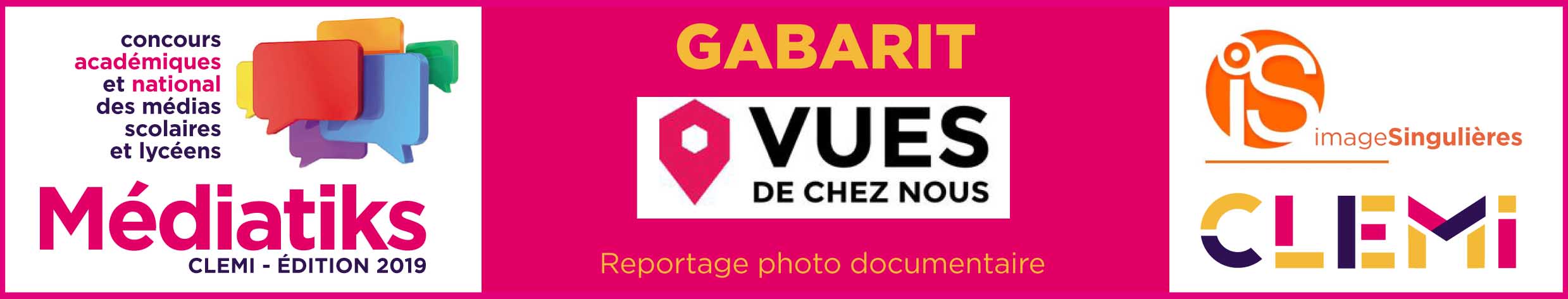 Titre du reportage :				Rappel : ce reportage peut être composé d’un maximum de 15 photosCatégorie :  O  Ecoles    O Collèges     O lycées     O Autres établissements          Niveau de la classe, le cas échéant : Nom de l’établissementVille – AcadémieNom, Prénom du responsable du projetNoms et Prénoms des élèves reportersIndications techniques sur les conditions de réalisation ChapeauPrésentation en quelques lignes du projet et du reportage photo. Le nombre de caractère ne doit pas excéder 800 signes.Taille 12 / Police ArialTitre du reportageNuméro de la photo	 (verticale ou horizontale)				Numéro de la photo (verticale ou horizontale)	Photo 1									Photo 2Titre de la photo								Titre de la photoLégende									LégendeLe nombre de caractère ne doit pas excéder 400 signes.		Le nombre de caractère ne doit pas excéder 400 signes.Dans la mesure du possible et en fonction des images et des légendes, merci de respecter cette présentation.Titre du reportageNuméro de la photo	(verticale ou horizontale)				Numéro de la photo (verticale ou horizontale)	Photo 3									Photo 4Titre de la photo								Titre de la photoLégende									LégendeLe nombre de caractère ne doit pas excéder 400 signes.		Le nombre de caractère ne doit pas excéder 400 signes.Dans la mesure du possible et en fonction des images et des légendes, merci de respecter cette présentation.Titre du reportageNuméro de la photo	(verticale ou horizontale)				Numéro de la photo (verticale ou horizontale)	Photo 5									Photo 6Titre de la photo								Titre de la photoLégende									LégendeLe nombre de caractère ne doit pas excéder 400 signes.		Le nombre de caractère ne doit pas excéder 400 signes.Dans la mesure du possible et en fonction des images et des légendes, merci de respecter cette présentation.Titre du reportageNuméro de la photo	(verticale ou horizontale)			           Numéro de la photo (verticale ou horizontale)	Photo 7									Photo 8Titre de la photo								Titre de la photoLégende									LégendeLe nombre de caractère ne doit pas excéder 400 signes.		Le nombre de caractère ne doit pas excéder 400 signes.Dans la mesure du possible et en fonction des images et des légendes, merci de respecter cette présentation.Titre du reportageNuméro de la photo	(verticale ou horizontale)			          Numéro de la photo (verticale ou horizontale)	Photo 9									Photo 10Titre de la photo								Titre de la photoLégende									LégendeLe nombre de caractère ne doit pas excéder 400 signes.		Le nombre de caractère ne doit pas excéder 400 signes.Dans la mesure du possible et en fonction des images et des légendes, merci de respecter cette présentation.Titre du reportageNuméro de la photo	(verticale ou horizontale)			          Numéro de la photo (verticale ou horizontale)	Photo 11									Photo 12Titre de la photo								Titre de la photoLégende									LégendeLe nombre de caractère ne doit pas excéder 400 signes.		Le nombre de caractère ne doit pas excéder 400 signes.Dans la mesure du possible et en fonction des images et des légendes, merci de respecter cette présentation.Titre du reportageNuméro de la photo	(verticale ou horizontale)			          Numéro de la photo (verticale ou horizontale)	Photo 13									Photo 14Titre de la photo								Titre de la photoLégende									LégendeLe nombre de caractère ne doit pas excéder 400 signes.		Le nombre de caractère ne doit pas excéder 400 signes.Dans la mesure du possible et en fonction des images et des légendes, merci de respecter cette présentation.Titre du reportageNuméro de la photo	(verticale ou horizontale)							Photo 15									Titre de la photo								Légende									Le nombre de caractère ne doit pas excéder 400 signes.Dans la mesure du possible et en fonction des images et des légendes, merci de respecter cette présentation.